ОТЧЕТ О ВЫПОЛНЕНИИ МЕРОПРИЯТИЙ, ПРОВЕДЕННЫХ СОВЕТОМ ВЕТЕРАНОВ ЗАТО ЗВЕЗДНЫЙ В  IV  КВАРТАЛЕ  2021 ГОДА   (за период с 01.10  по 30.11 2021 года)№Наименование мероприятияДата и место проведенияЦелевая группаКол-во участн.Информирование о проведенном мероприятии (СМИ, социальные сети, фото с мероприятия)1.Нашим ветеранам посчастливилось побывать на концерте Государственного академического русского народного хора им. М.Е. Пятницкого, который состоялся в Большом зале филармонии в рамках IV Международного строгановского фестиваля хоровой музыки и в честь 110-летнего юбилея прославленного коллектива. Выступление очаровало, восхитило разнообразием танцевальных композиций, красотой звучания голосов и оркестра! 1,5 часа времени пролетели в одно мгновение! 10 октября 2021 годЖители Звездного пенсионного возраста с членами своих семей42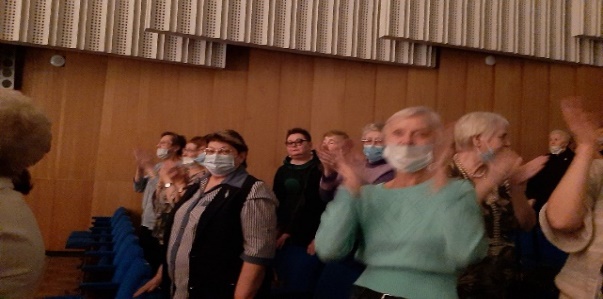 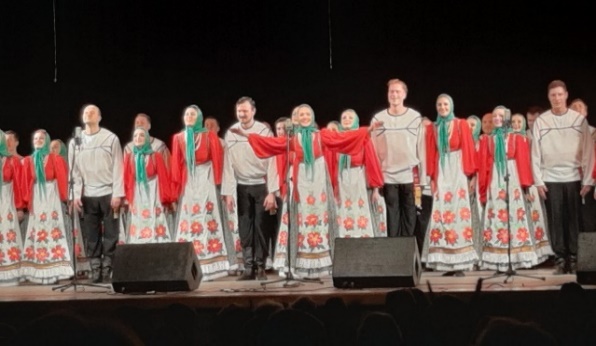 Информация размещена  в соцсетях;https://vk.com/id5709838352.Советом ветеранов организована встреча с заведующей поликлиники ЗАТО Звездной Мальцевой С.А. на которой  ветераны были ознакомлены с ситуаций в Звездном в связи с пандемией, о  заболевших СОВИД-19 и о вакцинировании. 14 октября 2021 годаЖители Звездного пенсионного возраста21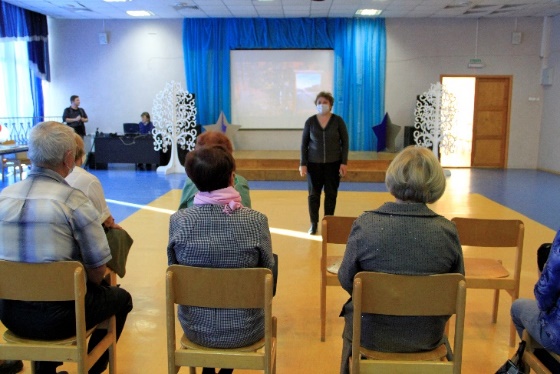 Информация размещена  в соцсетях;https://vk.com/id5709838353.В рамках празднования Дня пожилого человека была организована встреча  с ветеранами-спортсменами.Работниками Дворца культуры для ветеранов была подготовлена праздничная программа с конкурсами, концертной программой. А в заключение победителям и участникам IV этапа Спартакиады ВФСК ГТО по легкой атлетике в рамках проведения Всероссийского дня бега «Кросс Нации 2021» среди трудовых коллективов и жителей Звездного  были вручены дипломы.14 октября  2021 года Участники спортивныхмероприятий от организации ветеранов 21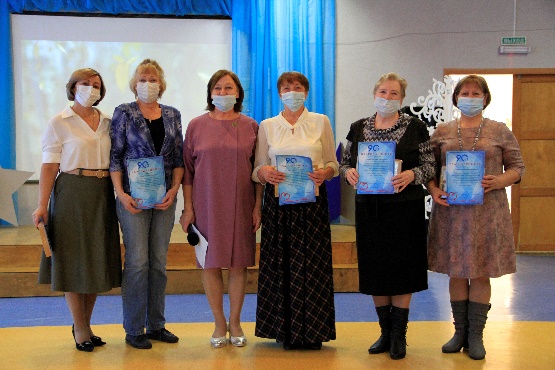 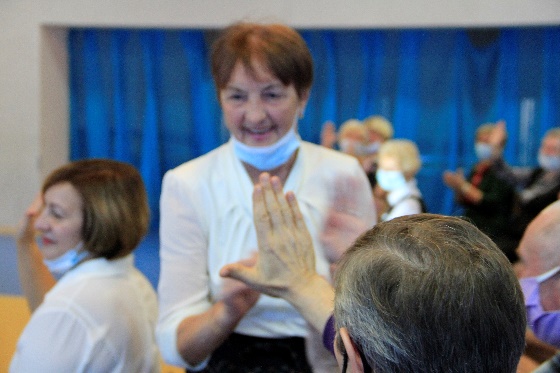 Информация размещена  в соцсетях;https://vk.com/id5709838354.В рамках празднования Дня пожилого человека была организована встреча  с творческими коллективами ветеранов. Работниками Дворца культуры для ветеранов была подготовлена праздничная программа с конкурсами, концертной программой и чаепитием.19 октября2021 годаУчастники творческих коллективов ветеранов20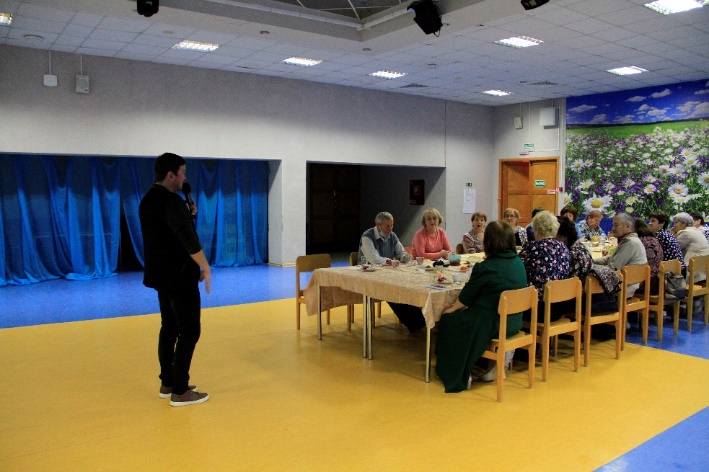 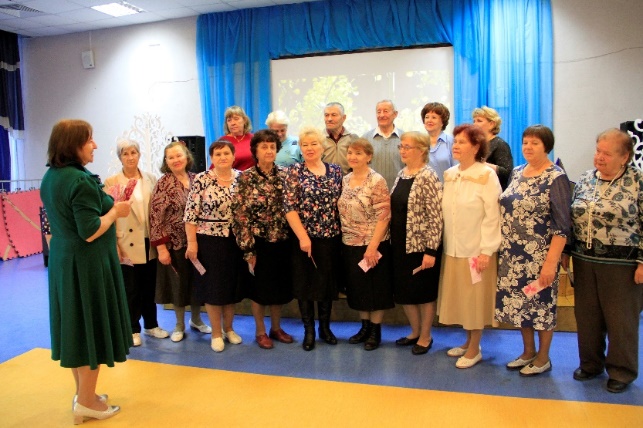 5.В рамках празднования Дня пожилого человека был организован Мастер-класс по скандинавской ходьбе для желающих присоединиться к группе скандинавской ходьбы,  которая действует под руководством Федоровых А.Г. с 2017 года. 19 октября2021 годЖители Звездного пенсионного возраста17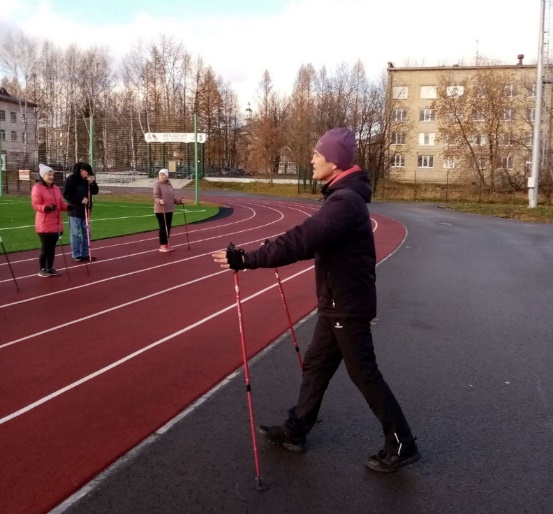 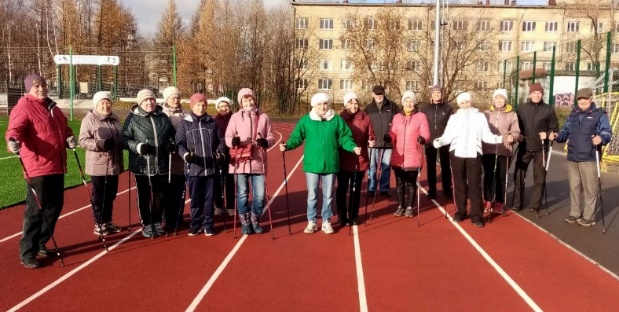 Информация размещена  в соцсетях;https://vk.com/id5709838356.По многочисленным просьбам ветеранов состоялся повторный  коллективный выезд  в термальный комплекс «Акватория».27 октября2021 годаЖители Звездного пенсионного возраста с членами своих семей19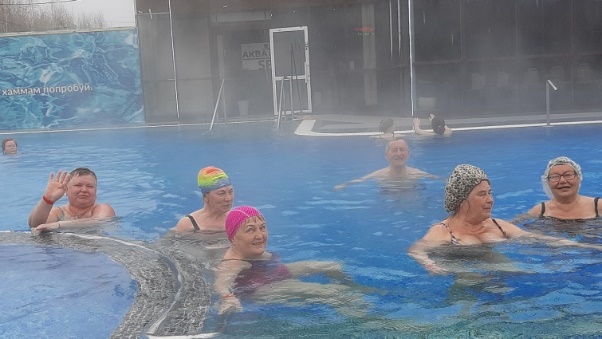 7.Отчетно-выборная конференция Общественной организации ветеранов ЗАТО Звездный  состоялась  с участием ограниченного количества представителей  от ветеранов  Вооруженных Сил, боевых действий, правоохранительных органов, представителей ветеранов образования и медицины, работающих и неработающих ветеранов.В программе конференции:Отчет о проделанной работе за  5 лет председателя  и членов Совета ветеранов.Выборы нового состава Совета ветеранов.Выборы членов ревизионной комиссии.Утверждение Положения о Совете старейшин.Сделано много, но предстоит сделать еще больше. Нужно искать новые формы работы, делать ее более яркой и многообразной. 28 октября 2021 годаПредставители администрации ЗАТО Звездный  и делегаты конференции от общественной организации ветеранов35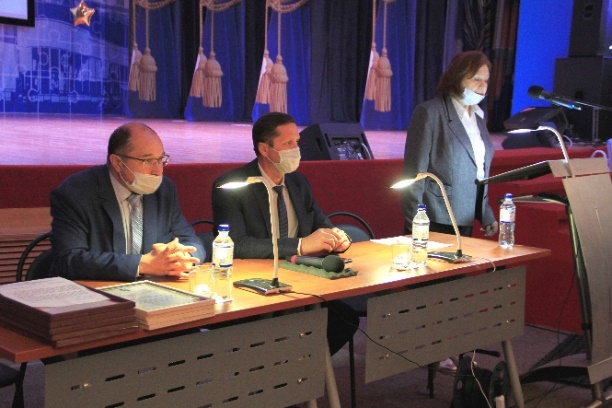 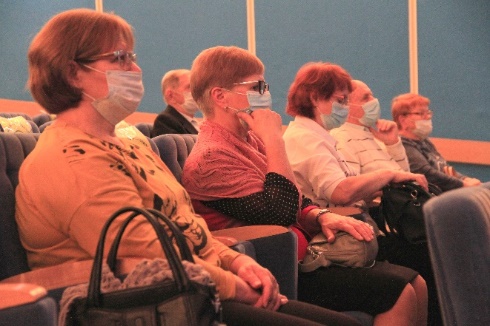 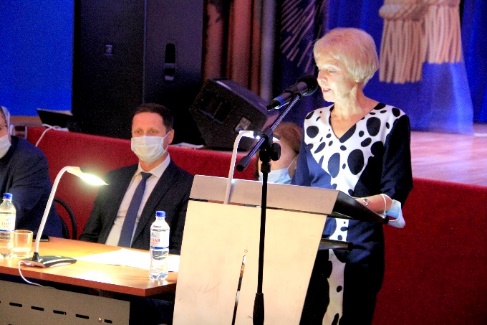 Информация размещена  в соцсетях;https://vk.com/id5709838358.Наша организация приняла участие в  Фестивале старшего поколения Пермского края. В рамках этого фестиваля  при финансовой поддержке  ТУ Министерства социального развития  Пермского края  по Пермскому  муниципальному району и Добрянского городского округа состоялось поощрение активных членов нашей организации: из состава Совета ветеранов, творческих коллективов ветеранов, ветеранов-спортсменов и участников фестивалей и конкурсов.Заключительный этап проходил в актовом зале Дворца культуры при поддержке творческих работников этого учреждения.28 октября 2021  годаПредставители  администрации ЗАТО Звездный, творческие работники Дворца культуры и жители Звездного пенсионного возраста60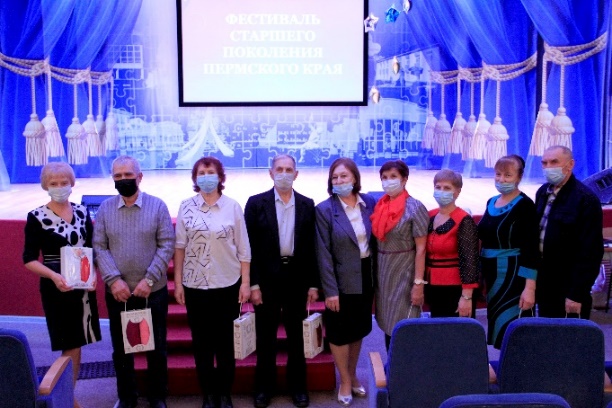 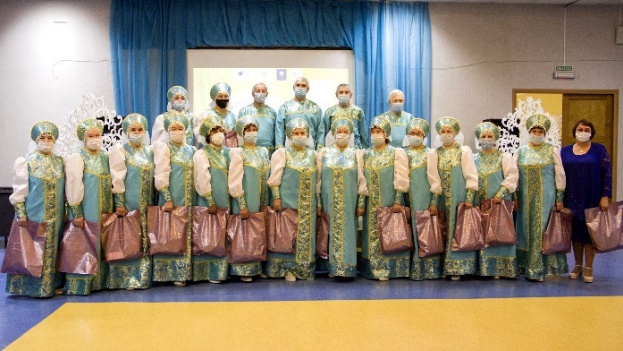 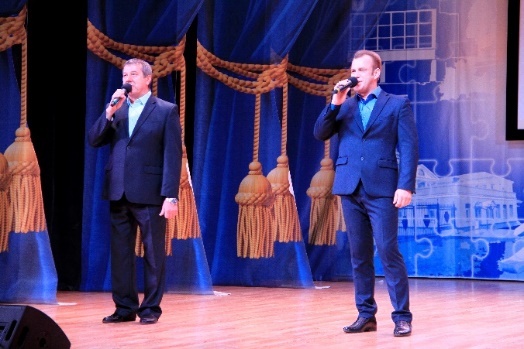 Информация размещена  в соцсетях;https://vk.com/id5709838359.V этап Спартакиады ВФСК ГТО по  плаванию среди  трудовых коллективов и жителей Звездного.По результатам: В разных возрастных группах наши ветераны завоевали 6 золотых медалей, 4 серебряные и 4 бронзовые.С 10- 18 ноября 2021 годаЖители Звездного пенсионного возраста17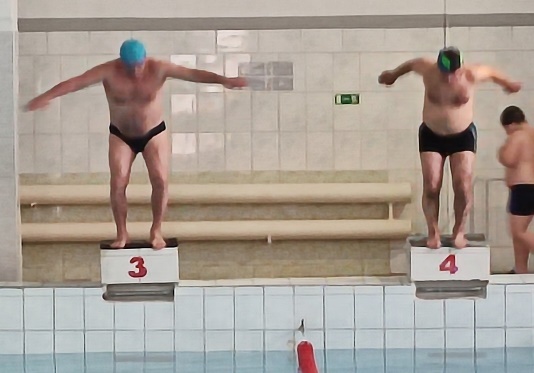 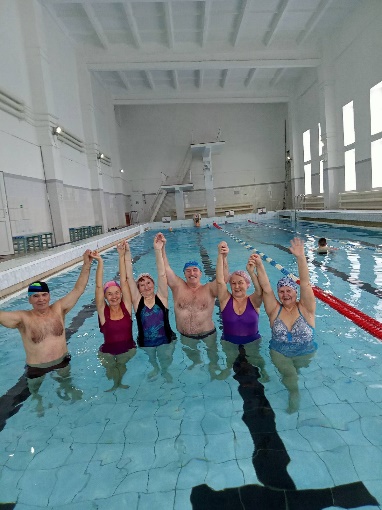 Информация размещена  в соцсетях;https://vk.com/id57098383510.Онлайн - участие в Краевом Фестивале  северной ходьбы «Пермская прогулка».С 12 по 24 октября 2021 года Члены клуба любителей скандинавской ходьбы12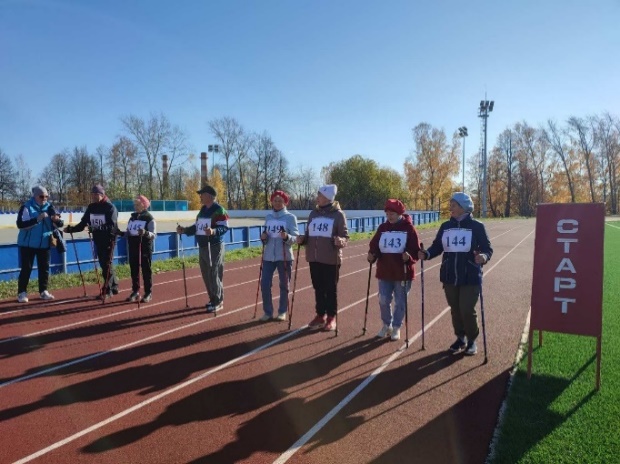 11.Праздничное мероприятие, посвященное Дню образования Пермского края и Дню матери.Мероприятие было торжественным и трогательным. Участникам  Краевого Фестиваля по северной ходьбе «Пермская прогулка» были вручены памятные медали от Министерства физической культуры и спорта Пермского края. Концертная программа была посвящена Дню матери. А затем  ветераны приняли  участие  в  развлекательной конкурсной программе. 26 ноября 2021 годаЖители Звездного пенсионного возраста42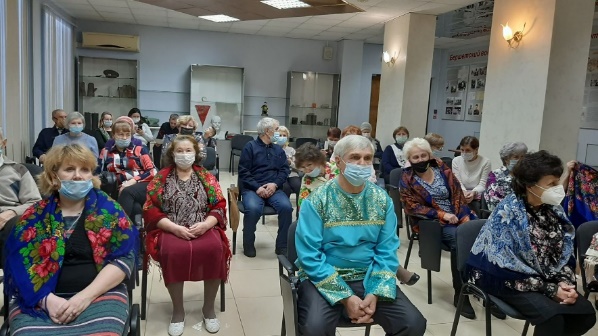 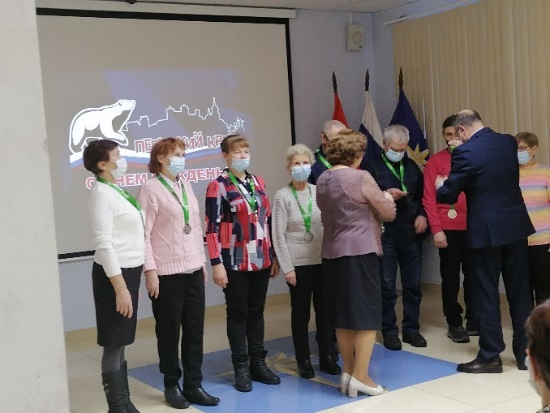 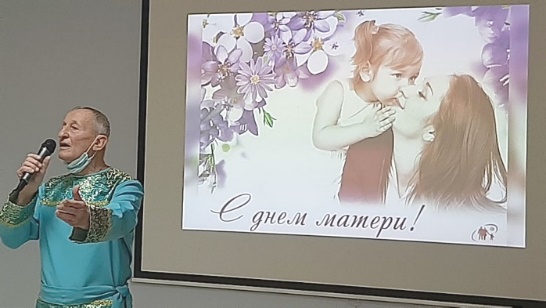 Информация размещена  в соцсетях;https://vk.com/id57098383512.Работали клубы по интересам и группы здоровья:- Танцевальный клуб «Круг друзей» 1 раз в неделю;- Клуб любителей скандинавской ходьбы -  2 раза в неделю;- Группа по оздоровительной гимнастике – 1 раз в неделю;- Группа по плаванию – 2 раза в неделю;- Фитнес 1 раз в неделю;- Клуб любителей интеллектуальных игр – 1 раз в месяц. С января по ноябрь 2021 годаЖители Звездного пенсионного возрастаЖители Звездного пенсионного возраста22 чл.30 чл.18 чл.35 чл.7 чл.30 чл.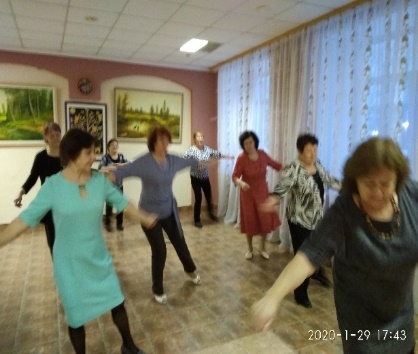 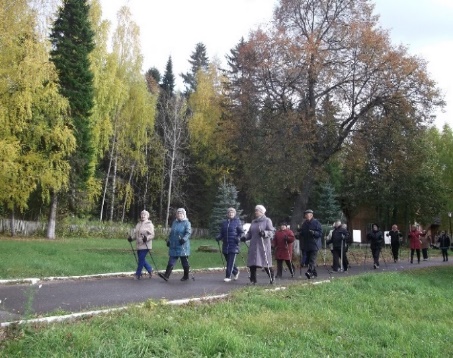 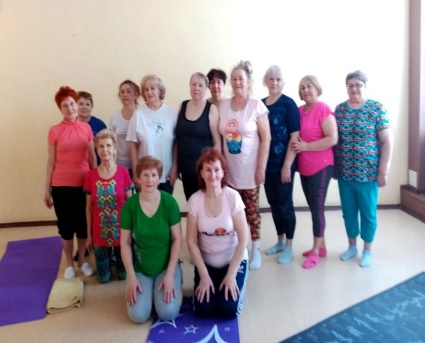 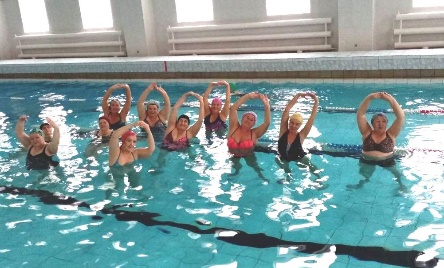 13.Наши ветераны приняли участие в Фестивале краевой организации ветеранов «Нужные люди» среди ветеранских организаций. Клименко  С.А. стал лауреатом  в номинации  «Образование».2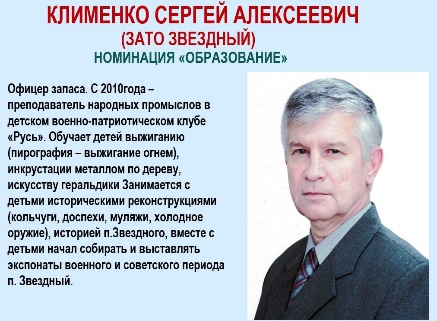 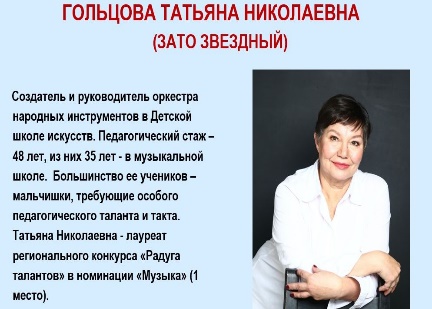 14.В  краевом конкурсе стихов «Стихи Победы»  среди ветеранских организаций приняли участие два члена нашей организации: Литвинова Елена Михайловна и Клюева Валентина Степановна.Литвинова Е.М стала победителем в номинации «За искренность исполнения».2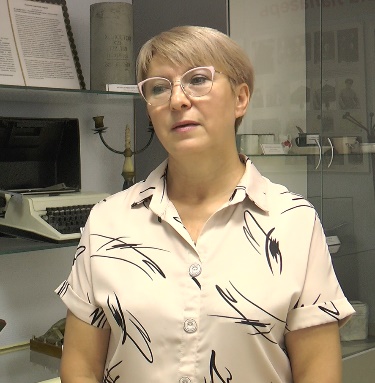 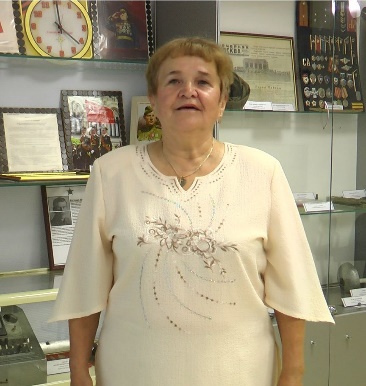 